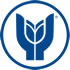 YASAR UNIVERISTY GRADUATE SCHOOLXXXX 5XXX THESIS EVALUATION FORM* This report is submitted together with the current version of the thesis and attendance sheet, attached to the exam envelope.StudentName SurnameStudent IDDepartmentProgramThesis TitleTHESIS EVALUATION*:The above-mentioned Master / Doctorate / Proficiency in Art Program student, the current progress of the thesis prepared, the attached thesis draft, literature review, TIK report, article / declaration study etc. examined by me in terms of scope and quality;                                                                PROGRESS (P)       NOT IN PEOGRESS (NP)                                                                                                                                                                                                     Lecturer, Name&Surname                                                                                                                                                                                                                  Signature